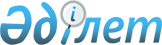 Об утверждении Правил управления бесхозяйными отходами, признанными решением суда поступившими в коммунальную собственность
					
			Утративший силу
			
			
		
					Решение Мунайлинского районного маслихата Мангистауской области от 16 октября 2017 года № 14/195. Зарегистрировано Департаментом юстиции Мангистауской области 7 ноября 2017 года № 3454. Утратило силу решением Мунайлинского районного маслихата Мангистауской области от 19 марта 2019 года № 38/383
      Сноска. Утратило силу решением Мунайлинского районного маслихата Мангистауской области от 19.03.2019 № 38/383 (вводится в действие по истечении десяти календарных дней после дня его первого официального опубликования).

      Примечание РЦПИ.

      В тексте документа сохранена пунктуация и орфография оригинала.
      В соответствии с подпунктом 3) статьи 19-1 Экологического кодекса Республики Казахстан от 9 января 2007 года и Законом Республики Казахстан от 23 января 2001 года "О местном государственном управлении и самоуправлении в Республике Казахстан", Мунайлинский районный маслихат РЕШИЛ: 
      1. Утвердить прилагаемые Правила управления бесхозяйными отходами, признанными решением суда поступившими в коммунальную собственность. 
      2. Государственному учреждению "Аппарат Мунайлинского районного маслихата" (руководитель аппарата А.Жанбуршина) обеспечить государственную регистрацию настоящего решения в органах юстиции, его официальное опубликование в эталонном контрольном банке нормативных правовых актов Республики Казахстан и в средствах массовой информации.
      3. Контроль за исполнением настоящего решения возложить на постоянную комиссию Мунайлинского районного маслихата по социальным вопросам, законности, правопорядка, по депутатским полномочиям и этике (председатель комиссии Г. Конысбаева).
      4. Настоящее решение вступает в силу со дня государственной регистрации в органах юстиции и вводится в действие по истечении десяти календарных дней после дня его первого официального опубликования.
       "СОГЛАСОВАНО"
      Руководитель государственного
      учреждения "Мунайлинский
      районный отдел жилищно-коммунального
      хозяйства, пассажирского транспорта
      и автомобильных дорог"
      Б. Абдихалык
      16 октября 2017 год Правила управления бесхозяйными отходами, признанными решением суда поступившими в коммунальную собственность Общие положения
      1. Настоящее Правила управления бесхозяйными отходами, признанными решением суда поступившими в коммунальную собственность (далее – Правила) разработана в соответствии с подпунктом 5) статьи 20-1 Экологического Кодекса Республики Казахстан от 9 января 2007 года и определяют порядок управления бесхозяйными отходами, признанными решением суда поступившими в коммунальную собственность (далее – отходы). 
      2. Передача отходов в коммунальную собственность осуществляется на основании решения суда. 
      3. Для передачи отходов в коммунальную собственность акиматом района создается комиссия (далее-комиссия), в состав которой входят заместитель акима района, осуществляющий курирование в данной области, представители соответствующих государственных органов и других организаций.
      Рабочим органом комиссии является государственное учреждение "Мунайлинский районный отдел жилищно-коммунального хозяйства, пассажирского транспорта и автомобильных дорог" (далее – отдел).
      Комиссия составляет акт о передаче бесхозяйных отходов в коммунальную собственность, по форме согласно приложению 1 к настоящим Правилам.
      4. Управление бесхозяйными отходами осуществляется отделом. 
      5. Управление бесхозяйными отходами – это деятельность по оценке, учету, дальнейшему использованию, реализации, утилизации и удалению отходов.  Порядок управления бесхозяйными отходами, признанными решением суда поступившими в коммунальную собственность Учет и оценка отходов
      6. Отдел самостоятельно или с привлечением физических и (или) юридических лиц, имеющих лицензию на выполнение работ и оказание услуг в области охраны окружающей среды, в соответствии с действующим Законом Республики Казахстан от 4 декабря 2015 года "О государственных закупках" проводит работы по: 
      1) изучению опасных свойств отходов; 
      2) определению уровня их опасности; 
      3) определению кодировки с составлением паспорта опасных отходов на основании приказов Министра охраны окружающей среды Республики Казахстан от 30 апреля 2007 года №128-п "Об утверждении Формы паспорта опасных отходов" (зарегистрирован в Реестре государственной регистрации нормативных правовых актов за №4720) и от 31 мая 2007 года №169-п "Об утверждении Классификатора отходов" (зарегистрирован в Реестре государственной регистрации нормативных правовых актов за №4775). 
      Также, отдел с привлечением физических и (или) юридических лиц, имеющих лицензию на выполнение работ и оказания услуг в области оценочной деятельности, проводит работы по определению стоимости отходов в соответствии с действующим Законом Республики Казахстан от 4 декабря 2015 года "О государственных закупках". 
      Отдел ежегодно до 1 февраля, следующего за отчетным годом, представляет в акимат Мунайлинского района информацию об объемах, видах, месторасположении, состоянии отходов и мерах, предпринимаемых по управлению ими, по состоянию на 1 января, следующего за отчетным годом, в электронном и бумажном носителях для учета их в государственном кадастре отходов производства и потребления. 
      7. Меры по предотвращению доступа населения к отходом, их локализации, сокращению негативного влияния на почвенный покров, водные ресурсы и атмосферный воздух обеспечиваются отделом. 
      8. Если, в соответствии с действующим Законом Республики Казахстан от 30 ноября 2000 года "Об оценочной деятельности в Республике Казахстан" итоговая стоимость отходов определена нулевой, то к таким отходам применяются нормы по реализации на безвозмездной основе в порядке, предусмотренном настоящими Правилами.  Дальнейшее использование и реализация отходов
      9. Отходы реализуются отделом физическим и юридическим лицам путем проведения конкурса по цене не ниже оценочной стоимости, определяемой в соответствии с действующим Законом Республики Казахстан от 30 ноября 2000 года "Об оценочной деятельности в Республике Казахстан".
      10. Подготовка и проведение конкурса осуществляются отделом. Состав конкурсной комиссии формируется акиматом Мунайлинского района с включением представителей отделов акимата Мунайлинского района и заинтересованных государственных органов.
      11. Условия конкурса определяет акимат Мунайлинского района. 
      12. Отдел безвозмездно предоставляет потенциальным участником конкурса копии пакета документов по выставляемому на конкурс объекту отходов на основании письменного заявления в произвольной форме.
      Пакет документов формируется отделом и содержит следующую информацию, необходимую заявителю для разработки конкурсного предложения: 
      1) справку об истории отхода; 
      2) информацию о количественно-качественных характеристиках отходов; 
      3) информацию о свойствах отходов; 
      4) сведения о воздействии на окружающую среду. 
      13. Конкурс проводится открытым способом и среди неограниченного круга участников. Объявление о проведении открытого конкурса публикуются на государственном и русском языках в периодическом печатном издании распространяемом на территории Мунайлинского района. 
      Сроки проведения конкурса определяются отделом в зависимости от специфики объекта отходов, в отношении которого объявляется конкурс, но не позднее, чем за тридцать календарных дней до окончания приема конкурсных предложений на участие в конкурсе. Одновременно объявление размещается на интернет-ресурсе акимата Мунайлинского района. 
      14. Объявление о проведении конкурса содержит: 
      1) наименование организатора конкурса и адрес приема заявки на участие в конкурсе по реализации отходов; 
      2) время и место проведения; 
      3) срок подачи заявки на участие в конкурсе по реализации отходов; 
      4) основные условия конкурса;
      5) месторасположение и краткое описание объекта отходов, выставляемого на конкурс; 
      6) Размер взноса за право участия в конкурсе, который составляет один процент от оценочной стоимости объекта отходов, с указанием реквизитов для его оплаты. 
      15. Прием заявок на участие в конкурсе по реализации отходов (далее – заявка) осуществляется отделом со дня публикации в периодическом печатном издании объявления о проведении конкурса и заканчивается за три календарных дня до даты рассмотрения заявок. 
      16. Заявки представляют потенциальные участники по форме согласно приложению 2 к настоящим Правилам, в прошитом виде, с пронумерованными страницами, последняя страница заверяется их подписью и печатью. 
      Потенциальный участник конкурса в случае необходимости вправе привлекать субподрядчиков (соисполнителей) для выполнения работ либо оказания услуг в соответствии с требованиями условий конкурса, но не должно быть более двух третей объема работ или услуг. 
      17. Участник конкурса может отозвать свою заявку за три рабочих дня до установленного срока рассмотрения заявок, письменно сообщив об этом отделу. 
      18. По итогам рассмотрения комиссия принимает решение о допуске или отказе заявок. 
      В течение трех рабочих дней с даты рассмотрения заявок, отдел направляет заявителю письменное уведомление о допуске для участия в конкурсе либо мотивированный отказ. 
      19. Отдел отказывает в принятии заявок в следующих случаях:
      1) подачи заявки с нарушением требований настоящих Правил;
      2) представления заявителем в заявке недостоверных или неверных сведений; 
      3) отсутствия в заявке документального подтверждения о том, что заявитель обладает или будет обладать техническими, организационными, управленческими и финансовыми возможностями (сведения об отсутствии (наличии) налоговой задолженности, задолженности по обязательным пенсионным взносам, обязательным профессиональным пенсионным взносам и социальным отчислениям по форме, утвержденной приказом Министра финансов Республики Казахстан от 29 декабря 2008 года № 622 "Об утверждении Правил ведения лицевых счетов" (зарегистрирован в Реестре государственной регистрации нормативных правовых актов за №5446), документ, подтверждающий финансовые возможности), необходимыми для безопасной утилизации (переработки) отходов. 
      20. Затраты, понесенные участниками конкурса, включая затраты по подготовке к участию конкурсе, возврату либо компенсации не подлежат. Отдел возвращает взносы за участие в конкурсе участникам, которые не были признаны победителями, в течение десяти рабочих дней со дня объявления итогов конкурса. 
      21. Заявитель, допущенный к участию в конкурсе, составляет конкурсное предложение и представляет его в отдел не позднее, чем за час до процедуры вскрытия конвертов. Конкурсные предложения, поступившие в отдел и допущенные к конкурсу, не подлежат возврату участникам конкурса. 
      22. Конкусное предложение для участия в конкурсе содержит:
      1) подтверждение заявителя об ознакомлении с условиями настоящих Правил, касающихся порядка проведения конкурса и обязанностей заявителя;
      2) копия устава (для юридических лиц); 
      3) копия документа о назначении (избрании) первого руководителя потенциального участника; 
      4) перечень псубодрядчиков по выполнению работ, объем и виды, передаваемых на субподряд работ (в случае привлечения);
      5) документ, подтверждающий оплату взноса за право участия в конкурсе (не предоставляется в случае безвозмездной реализации);
      6) ценовое предложение, подписанное потенциальным участником;
      7) программу, которая должна быть направлена на выполнение условий конкурса (сроки реализации проекта, применение технологий, финансовые возможности, соответствие требованиями Экологического Кодекса Республики Казахстан от 9 января 2007 года (далее – Кодекс)).
      23. Потенциальный участник предоставляет конкурсное предложение в прошитом виде, с пронумерованными страницами, последняя страница заверяется его подписью и печатью. 
      24. Конкурсное предложение представляется без вставок между строчками, подтирок или приписок, за исключением тех случаев, когда потенциальному участнику необходимо исправить грамматические или арифметические ошибки. 
      25. Потенциальный участник запечатывает конкурсное предложение в конверт. На конверте указывается наименование и юридический адрес потенциального участника.
      26. Оценку конкурсных предложений проводится конкурсной комиссией в течение пятнадцати рабочих дней со дня вскрытия конвертов.
      Решение конкурсной комиссии оформляется в виде протокола. Протокол подписывается членами конкурсной комиссии. 
      27. Решение конкурсной комиссии принимается открытым голосованием и считается принятым, если на него подано большинстве голосов от общего количества присутствующих членов конкурсной комиссии. В случае равенства голосов, принятым считается решение, за которое проголосовал председатель конкурсной комиссии. 
      Любой член конкурсной комиссии, в случае несогласия с решением конкурсной комиссии, выражает свое мнение, которое излагается в письменном виде и прикладывается к протоколу итогам конкурса.
      28. Победитель конкурса определяется конкурсной комиссией на основе совокупности следующих основных критериев: 
      1) мероприятия программы должны обеспечивать выполнение конкурса (сроки реализации проекта, применение технологий, финансовые возможности, соответствие Кодекса);
      2) ценовое предложение. 
      29. Результаты конкурса публикуются в периодическом печатном издании, распространяемом на территории Мунайлинского района, а также незамедлительно размещаются на интернет-ресурсе акимата района. 
      30. В случае участия в конкурсе только одного заявителя, конкурс признается несостоявшимся. 
      31. При признании конкурса несостоявшимся, конкурсная комиссия снимает объект с конкурса или определяет проведение повторного конкурса. При признании повторного конкурса несостоявшимся, ввиду наличия только одного заявителя, отдел, по рекомендации конкурсной комиссии, заключает с таким заявителем контракт на основе переговоров и условий, приемлемых для уполномоченного органа, чем было предложено им в конкурсном предложении.
      32. Конкурс признается несостоявшимся если не было представлено ни одного проекта соответствующего требованиям конкурса.
      33. С победителем конкурса заключается контракт о реализации отходов, условия которого согласуются акиматом Мунайлинского района (далее - Контракт). Контракт предусматривает обязательства по соблюдению требований Кодекса при обращении с отходами и в целом безопасному ведению работа, а также по представлению победителем конкурса отчета о выполненных работах по форме, утвержденной организацией.
      Отчет представляется в отдел ежеквартально до десятого цисла следующего месяца, за отчетным кварталом. 
      В случае несоблюдения условий Контракта, отдел расторгает его в порядке установленном гражданским законодательством Республики Казахстан и объявляет о проведение повторного конкурса.
      34. В случае признания конкурса дважды несостоявшимся, отдел проводит конкурс с реализацией отходов на безвозмездной основе в порядке, предусмотренном настоящими Правилами. 
      35. Средства, вырученные отделом от реализации отходов, направляются в доход государства. Утилизация и удаление отходов
      36. При признании конкурса по реализации отходов на безвозмездной основе несостоявшимся по основаниям, предусмотренным пунктом 31 настоящих Правил, отходы считаются невостребованными. 
      Отдел осуществляет безопасную утилизацию и удаление невостребованных отходов в соответствии с экологическим законодательством Республики Казахстан за счет средств районного бюджета.  Заключительные положения
      38. В процессе обращения с отходами, поступившими в коммунальную собственность, соблюдаются требования, предусмотренные экологическим законодательством Республики Казахстан. 
      Форма Акт о передаче бесхозяйных отходов в коммунальную собственность
      "___"________________20__ года ________________________
       (дата составления) (место составления акта)
      Комиссия в составе:
      ____________________________________________________________________
      __________________________________________________________________
      составили настоящий акт о том что согласно судебному решению от "____" _________20__года, №_____, в коммунальную собственность приняты бесхозяйные отходы в следующем составе: 
      Члены комиссии (фамилия, имя, отчество, подпись):
      Место печати Заявка
      1)________________________________________________________________
       (наименование заявителя) 
      2)________________________________________________________________
       (юридический адрес заявителя и адрес основного места деятельности) 
      3)________________________________________________________________
       (государственная принадлежность (для юридических лиц, гражданство для частных лиц))
      4)________________________________________________________________
       (данные о руководителях или владельцах юридических лиц и лицах, которые будут представлять заявителя) 
      5) Данные о технических, управленческих, организационных и финансовых возможностях заявителя, необходимых для выполнения условий конкурса, определенных акиматом Мунайлинского района (справка об отсутствии налоговой задолженности, банковская справка о наличии денежных средств) документально подтвержденные, прилагаются. 
      ________________________ _______ _____________________
      (наименование организации) (подпись) (фамилия, имя, отчество)
					© 2012. РГП на ПХВ «Институт законодательства и правовой информации Республики Казахстан» Министерства юстиции Республики Казахстан
				
      Секретарь районного маслихата

Б. Назар
Утверждены решением
Мунайлинского районного маслихата
от 16 октября 2017 года №14/196Приложение 1 к Правилам управления бесхозяйными отходами, признанными решением суда поступившими в коммунальную собственность
Вид отхода
Единица измерения (тонна, кубический метр, гектар)
Уровень и код отходов (по классификатору отходов) 
Месторасположение 
Пояснение о состоянии отходов Приложение 2 к Правилам управления бесхозяйными отходами, признанными решением суда поступившими в коммунальную собственностьФорма